                                                    ТФОМС  ИНФОРМИРУЕТ :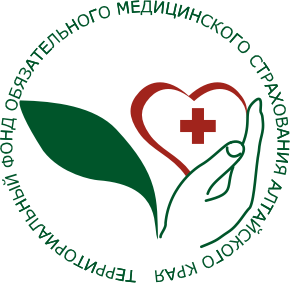 Запись к врачам узкой специализации организована через участкового терапевтаПервичный осмотр проводит терапевт - врач с наибольшим врачебным кругозором, а получение  направления от участкового терапевта позволяет избегать самолечения и самостоятельной постановки диагноза, зачастую ошибочного.Записаться к участковому терапевту можно несколькими способами: запись доступна через  Единый портал государственных услуг; колл-центр медицинских учреждений региона; в регистратуре, в том числе электронной, в медицинском учреждении;В случае необходимости врач - терапевт  для установления диагноза и выбора дальнейшей тактики лечения даст направление к узкому специалисту, при обращении к которому  необходимо иметь результаты дополнительных обследований, направление на которые также может выписать терапевт.Необходимо помнить, что один и тот же симптом может быть при разных заболеваниях, например, кашель может быть при ОРВИ или при болезнях ЖКТ - терапевт разберется и направит к нужному специалисту на прием.При этом пациентам, стоящим на динамическом наблюдении, доступна самостоятельная запись к профильному специалисту.Как отмечают специалисты, за счет сокращения числа необоснованных консультаций у врача узкой специализации увеличивается время для работы с теми пациентами, которым действительно нужна его помощь;Что еще позволяет сделать  Единый портал  государственных услуг: Записаться на прием к врачу в поликлинику; Записаться для прохождения диспансеризации или профосмотра; Перенести или отменить запись к врачу; Ознакомиться со своими медицинскими документами; Узнать номер электронного полиса ОМС Просматривать направления и планировать время посещения врача; Записаться на прием по направлению и т.д.Для справки: Сроки ожидания медицинской помощи, оказываемой в плановом порядке:-при оказании первичной медико-санитарной помощи в неотложной форме - сроки ожидания не должны превышать 2 часов с момента обращения пациента в медицинскую организацию;-проведение консультаций врачей-специалистов не должны превышать 14 рабочих дней со дня обращения пациента в медицинскую организацию;-сроки ожидания приема врачами-терапевтами участковыми, врачами общей практики (семейными врачами), врачами-педиатрами участковыми не должны превышать 24 часов с момента обращения пациента в медицинскую организацию;-проведение диагностических инструментальных (рентгенографические исследования, включая маммографию, функциональная диагностика, ультразвуковые исследования) и лабораторных исследований не должны превышать 14 рабочих дней со дня назначения;-проведение компьютерной томографии, магнитно-резонансной томографии и ангиографии в плановой форме - сроки ожидания не должны превышать 14 рабочих дней со дня назначения; -сроки ожидания оказания специализированной, за исключением высокотехнологичной, медицинской помощи не должны превышать 14 рабочих дней со дня выдачи лечащим врачом направления на госпитализацию;- для пациентов в случае подозрения на онкологическое заболевание предусмотрено уменьшение сроков ожидания медицинской помощи. Проконсультироваться по вопросам обязательного медицинского страхования и оказания бесплатной медицинской помощи, в том числе о профилактических мероприятиях можно по телефонам «горячей линии»:ТФОМС Алтайского края: 8-800-775-85-65 (звонок бесплатный)Алтайский филиал ООО «СМК РЕСО-Мед»: тел. 55-67-67, 8-800-200-92-04 (круглосуточно, звонок бесплатный)АСП ООО «Капитал МС» - филиал в Алтайском крае: тел. 20-28-22, 8-800-100-81-02 (круглосуточно, звонок бесплатный)Главный специалист МП N 3 ТФОМС Алтайского края                                                            Наталья Ивановна Калашникова8-385-32- 2-24-84